Acta número 04(tres) correspondiente a la Cuarta Sesión de   la Comisión Edilicia de Asistencia y Desarrollo Social y Humano, celebrada el día martes 27 (veintisiete) de abril del 2022 (dos mil veintidós), reunidos en el Salón de Sesiones del Pleno del H. Ayuntamiento de San Pedro Tlaquepaque, Jalisco.----------------------------------------------------------------------------------------------------------------------------------------------------------------------------------------------------------------------------------------------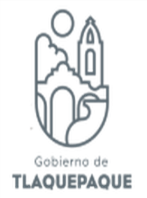 Buenas tardes a todos y todas en mi carácter de Regidor Presidente de la Comisión que nos ocupa les doy la bienvenida a la de la Cuarta Sesión Ordinaria de la Comisión Edilicia de Asistencia y Desarrollo Social y Humano, así como al personal de la Secretaria de este Ayuntamiento y transparencia que nos acompañan me permito dar inicio a esta sesión correspondiente a la fecha de hoy 27 (veintisiete) de abril del año 2022 (dos mil veintidós), estando debidamente constituidos en el Salón de Sesiones del Pleno ubicada en calle Independencia número 58 (cincuenta y ocho) en la colonia Centro perteneciente a la  Municipalidad de San Pedro Tlaquepaque, Jalisco; de conformidad y con fundamento en los arábigos 115 de nuestra Carta Magna en sus fracciones I  y II, así como el numeral 27 y 49 en su fracción II de la Ley de Gobierno y de la Administración Pública del Estado de Jalisco y en los artículos 73, 76, 77, 84, 99 del Reglamento de Gobierno y de la  Administración Pública del Ayuntamiento Constitucional de San Pedro Tlaquepaque, Jalisco, vigente y aplicable.Como PRIMER PUNTO del orden del día me permito verificar que exista quórum legal para sesionar mediante el pase de lista de asistencia:Presidenta Municipal Vocal Mirna Citlalli Amaya de Luna---------------------------(  )Regidora Vocal Adriana del Carmen Zúñiga Guerrero--------------------------------(  )Regidora Vocal Alma Dolores Hurtado Castillo-------------------------------(presente)Regidor Vocal Jorge Eduardo González de la Torre------------------------(presente)Y el de la voz Regidor Braulio Ernesto García Pérez-------------------------(presente)Una vez constatada y nombrada la asistencia doy cuenta que nos encontramos 3(tres) de los 5(cinco) integrantes de esta Comisión declaro que existe quórum legal para sesionar, cabe mencionar que la regidora Adriana Zúñiga envió un oficio justificando su inasistencia con motivo a que va estar acompañando a la Presidenta Municipal a un recorrido el día de hoy por algunas colonias, por lo tanto también la Presidenta Mirna Citlalli tiene  imposibilidad de asistir a esta sesión, está presente el Concejal Jurídico en su representación solo en el sentido auditivo, por lo que solicito mediante votación se justifique su inasistencia tanto de la Presidenta Municipal como de la regidora Adriana del Carmen Zúñiga Guerrero , quien este a favor levantar su mano de la forma acostumbrada.-----------------------------APROBADO POR MAYORIA---------------------------------------Conforme a lo establecido en el arábigo 90 del Reglamento de Gobierno y de la Administración Pública del Ayuntamiento Constitucional de San Pedro Tlaquepaque; siendo las 12(doce) horas con 10(diez) minutos se declara abierta la sesión, por lo que propongo el siguiente orden del día:Primero. -   Lista de asistencia y verificación del quórum legal para sesionar.Segundo. - Lectura y en su caso aprobación del orden del día.Tercero. -  Estudio, análisis y en su caso aprobación del dictamen del punto de acuerdo 1436/2020/TC, en relación “SE EMITA UN ACUERDO MEDIANTE EL CUAL EL DIF MUNICIPAL ELABORE UN CENSO CONFORME A LOS PROTOCOLOS DE ATENCION DE NIÑAS, NIÑOS Y ADOLESCENTES QUE SE ENCUENTRAN EN SITUACIÓN DE CALLE”.Avances del acuerdo con el número 1004/2019/TC que consiste en la “CREACION DE LA DIRECCION PARA LA ATENCION E INCLUSION DE LAS PERSONAS CON DISCAPACIDAD, LA CUAL SEA INCORPORADA A LA COORDINACIÓN GENERAL DE CONSTRUCCIÓN DE LA COMUNIDAD, ASIMISMO DE LA CONFORMACIÓN DE UN CONSEJO MUNICIPAL PARA EL SEGUIMIENTO DE LOS TRABAJOS QUE RESULTEN NECESARIOS”Cuarto. -   Asuntos generales.Quinto. -   Clausura de la sesión. Por lo que mediante votación económica les pregunto a las y los integrantes de esta Comisión si se aprueba el orden del día, tengan a bien levantar su mano. ------------------------------------------------------------------------------------------- APROBADO POR MAYORIA-----------------------Una vez aprobado el PRIMER PUNTO del orden del día con el pase de asistencia y el SEGUNDO PUNTO con lectura y aprobación del mismo pasamos a lo siguiente---------------------------------------------------------------------------------------------A fin de desahogar el TERCER PUNTO DEL ORDEN DEL DIA referente al estudio, análisis y en su caso aprobación del dictamen que se les envió con anticipación se les informa lo siguiente: Respecto del punto de acuerdo con el número 1436/2020/TC consistente en “SE EMITA UN ACUERDO MEDIANTE EL CUAL EL DIF MUNICIPAL ELABORE UN CENSO CONFORME A LOS PROTOCOLOS DE ATENCION DE NIÑAS, NIÑOS Y ADOLESCENTES QUE SE ENCUENTRAN EN SITUACION DE CALLE”, es de manifestar que se fue recibido oficio con el número DG/218/2022 suscrito por la DIRECTORA GENERAL DEL SISTEMA DIF TLAQUEPAQUE ROSA PEREZ LEAL mismo que les fue entregado como anexo en la convocatoria en su momento, esto de conformidad a los arábigos 151,152 y 153 de nuestro Reglamento del Gobierno y de la Administración Pública del Ayuntamiento Constitucional de San Pedro Tlaquepaque, Jalisco. ----------------------En este tema se abre el turno de oradores------------------------------------------------------------------------no habiendo oradores pasamos a lo siguiente--------------------------------Por lo que les pregunto si están de acuerdo con el dictamen que se les fue entregado en tiempo y forma con la presente convocatoria tengan a bien votar de la forma acostumbrada levantando su mano--------------------------------------------------------------------------------------------- APROBADO POR MAYORIA----------------------------------------Así también como el punto de acuerdo con el número 1004/2019/TC que consiste en la “CREACION DE LA DIRECCIÓN PARA LA ATENCIÓN E INCLUSIÓN DE LAS PERSONAS CON DISCAPACIDAD, LA CUAL SEA INCORPORADA A LA COORDINACIÓN GENERAL DE CONSTRUCCIÓN DE LA COMUNIDAD, ASIMISMO DE LA CONFORMACIÓN DE UN CONSEJO MUNICIPAL PARA EL SEGUIMIENTO DE LOS TRABAJOS QUE RESULTEN NECESARIOS” es de manifestar que se ha girado un oficio a la LCDA. ROCIO RODRIGUEZ AMAYA, COORDINADORA GENERAL DE ADMINISTRACIÓN E INNOVACIÓN GUBERNAMENTAL, con el número BEGP- 78/2022 turnado para el visto bueno sobre la creación de dicha dirección y jefaturas mencionadas, previo a emitir el dictamen correspondiente esto de conformidad a los arábigos 151,152 y 153 del Reglamento de Gobierno y de la Administración Pública del Ayuntamiento Constitucional de San Pedro Tlaquepaque, Jalisco.------------------------------------------Para continuar con el CUARTO PUNTO del orden del día me permito preguntarles a las y a los integrantes de esta Comisión si ¿tienen algún asunto que tratar respecto a estos temas? ---------no habiendo asuntos que tratar----------------------------------------------------------------------------------------------------------------------------------------------------A fin de desahogar el QUINTO PUNTO del orden del día  y no habiendo más asuntos que tratar se da por concluida esta Comisión siendo las 12(doce) horas con 14(catorce) minutos del presente día 27 (veintisiete) de abril de la presente anualidad, declarando clausurada dicha Sesión-------------------------------------------------------------------------------------------------------------------------------------------------------------Muchas gracias regidoras y regidores.ATENTAMENTE:SAN PEDRO TLAQUEPAQUE, JALISCO., ABRIL DEL 2022._____________________________________REGIDOR BRAULIO ERNESTO GARCIA PÉREZPresidente de la Comisión Edilicia de Asistencia y Desarrollo Social y Humano___________________________________PRESIDENTA MUNICIPAL MIRNA CITALLI AMAYA DE LUNAVocal de la Comisión Edilicia de Asistencia y Desarrollo Social y Humano___________________________________REGIDORA ADRIANA DEL CARMEN ZUÑIGA GUERREROVocal de la Comisión Edilicia de Asistencia y Desarrollo Social y Humano___________________________________REGIDORA ALMA DOLORES HURTADO CASTILLOVocal de la Comisión Edilicia de Asistencia y Desarrollo Social y Humano__________________________________REGIDOR JORGE EDUARDO GONZÁLEZ DE LA TORREVocal de la Comisión Edilicia de Asistencia y Desarrollo Social y Humano